令和３年度　ケアプラン点検実施（山口市・下関市）に係るアンケートアドバイザー氏名：　　　　　　　　　　　　　　　　事業所：　　　　　　　　　　　　　　　　　　記載された個人情報は本事業にのみ使用させていただきます。下記項目について当てはまるものに〇を付けてください。また、その他に意見、ご要望があれば自由記載へ記入をお願いします。◇現時点（令和3年１月末）の状況でご回答をお願いします。問１．上記点検時期に、面談（対面）による点検実施の可否について　　　①点検可　　　　　②点検不可（理由：　　　　　　　　　　　　　　　　　   　　　　）問２．点検が可能な場合、点検先、件数の希望について（※問１の①に回答された方。）　　　①山口市　　　　　②下関市　　　　　③どちらもでもよい　　　（希望件数：　　　件）　・面談を行う上での不安、ご意見、その他ご希望等、自由に記載してください。問３．点検事業、アドバイザー養成研修会等に関してご意見、ご要望があれば、自由に記載してください。ご協力ありがとうございました。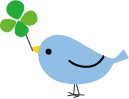 今後のケアプラン点検事業に活用させていただきます。（一社）山口県介護支援専門員協会　公益事業部